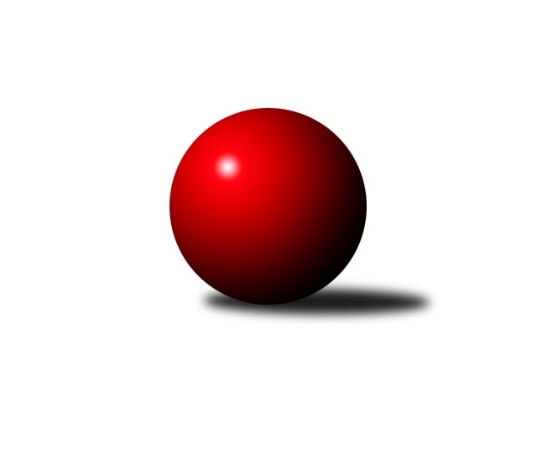 Č.5Ročník 2014/2015	3.5.2024 Meziokresní přebor-Bruntál, Opava  2014/2015Statistika 5. kolaTabulka družstev:		družstvo	záp	výh	rem	proh	skore	sety	průměr	body	plné	dorážka	chyby	1.	Kuželky Horní Benešov	6	6	0	0	48 : 12 	(35.0 : 13.0)	1680	12	1158	523	21.3	2.	TJ Sokol Chvalíkovice ˝B˝	5	4	0	1	32 : 18 	(24.5 : 15.5)	1587	8	1120	467	33.2	3.	TJ Horní Benešov ˝F˝	5	3	0	2	30 : 20 	(21.0 : 19.0)	1574	6	1127	448	41.6	4.	TJ Kovohutě Břidličná ˝C˝	6	3	0	3	28 : 32 	(21.5 : 26.5)	1518	6	1093	425	42.8	5.	RSKK Raciborz	5	2	0	3	30 : 20 	(25.0 : 15.0)	1577	4	1109	468	29	6.	TJ Kovohutě Břidličná ˝D˝	5	2	0	3	24 : 26 	(16.0 : 24.0)	1507	4	1081	425	44	7.	TJ Jiskra Rýmařov ˝C˝	5	2	0	3	22 : 28 	(18.0 : 22.0)	1458	4	1068	389	44	8.	TJ Horní Benešov ˝E˝	5	2	0	3	18 : 32 	(18.5 : 21.5)	1475	4	1055	420	47.2	9.	KK Minerva Opava ˝C˝	5	1	0	4	16 : 34 	(14.0 : 26.0)	1391	2	994	397	30.4	10.	TJ Opava ˝D˝	5	1	0	4	12 : 38 	(14.5 : 25.5)	1511	2	1090	421	47.8Tabulka doma:		družstvo	záp	výh	rem	proh	skore	sety	průměr	body	maximum	minimum	1.	Kuželky Horní Benešov	3	3	0	0	26 : 4 	(19.0 : 5.0)	1689	6	1756	1648	2.	RSKK Raciborz	2	2	0	0	20 : 0 	(15.0 : 1.0)	1615	4	1616	1613	3.	TJ Jiskra Rýmařov ˝C˝	3	2	0	1	20 : 10 	(15.0 : 9.0)	1541	4	1581	1508	4.	TJ Horní Benešov ˝E˝	2	2	0	0	14 : 6 	(11.0 : 5.0)	1546	4	1570	1521	5.	TJ Sokol Chvalíkovice ˝B˝	3	2	0	1	16 : 14 	(14.0 : 10.0)	1527	4	1581	1474	6.	TJ Kovohutě Břidličná ˝D˝	2	1	0	1	10 : 10 	(7.0 : 9.0)	1537	2	1563	1510	7.	TJ Kovohutě Břidličná ˝C˝	2	1	0	1	10 : 10 	(7.5 : 8.5)	1504	2	1528	1479	8.	TJ Horní Benešov ˝F˝	3	1	0	2	14 : 16 	(12.5 : 11.5)	1552	2	1595	1490	9.	KK Minerva Opava ˝C˝	3	1	0	2	12 : 18 	(10.0 : 14.0)	1636	2	1662	1601	10.	TJ Opava ˝D˝	3	0	0	3	6 : 24 	(8.5 : 15.5)	1554	0	1663	1474Tabulka venku:		družstvo	záp	výh	rem	proh	skore	sety	průměr	body	maximum	minimum	1.	Kuželky Horní Benešov	3	3	0	0	22 : 8 	(16.0 : 8.0)	1665	6	1712	1629	2.	TJ Sokol Chvalíkovice ˝B˝	2	2	0	0	16 : 4 	(10.5 : 5.5)	1617	4	1638	1595	3.	TJ Horní Benešov ˝F˝	2	2	0	0	16 : 4 	(8.5 : 7.5)	1586	4	1586	1585	4.	TJ Kovohutě Břidličná ˝C˝	4	2	0	2	18 : 22 	(14.0 : 18.0)	1536	4	1616	1438	5.	TJ Kovohutě Břidličná ˝D˝	3	1	0	2	14 : 16 	(9.0 : 15.0)	1492	2	1552	1436	6.	TJ Opava ˝D˝	2	1	0	1	6 : 14 	(6.0 : 10.0)	1490	2	1605	1374	7.	RSKK Raciborz	3	0	0	3	10 : 20 	(10.0 : 14.0)	1564	0	1633	1527	8.	KK Minerva Opava ˝C˝	2	0	0	2	4 : 16 	(4.0 : 12.0)	1269	0	1502	1035	9.	TJ Jiskra Rýmařov ˝C˝	2	0	0	2	2 : 18 	(3.0 : 13.0)	1416	0	1475	1357	10.	TJ Horní Benešov ˝E˝	3	0	0	3	4 : 26 	(7.5 : 16.5)	1475	0	1545	1395Tabulka podzimní části:		družstvo	záp	výh	rem	proh	skore	sety	průměr	body	doma	venku	1.	Kuželky Horní Benešov	6	6	0	0	48 : 12 	(35.0 : 13.0)	1680	12 	3 	0 	0 	3 	0 	0	2.	TJ Sokol Chvalíkovice ˝B˝	5	4	0	1	32 : 18 	(24.5 : 15.5)	1587	8 	2 	0 	1 	2 	0 	0	3.	TJ Horní Benešov ˝F˝	5	3	0	2	30 : 20 	(21.0 : 19.0)	1574	6 	1 	0 	2 	2 	0 	0	4.	TJ Kovohutě Břidličná ˝C˝	6	3	0	3	28 : 32 	(21.5 : 26.5)	1518	6 	1 	0 	1 	2 	0 	2	5.	RSKK Raciborz	5	2	0	3	30 : 20 	(25.0 : 15.0)	1577	4 	2 	0 	0 	0 	0 	3	6.	TJ Kovohutě Břidličná ˝D˝	5	2	0	3	24 : 26 	(16.0 : 24.0)	1507	4 	1 	0 	1 	1 	0 	2	7.	TJ Jiskra Rýmařov ˝C˝	5	2	0	3	22 : 28 	(18.0 : 22.0)	1458	4 	2 	0 	1 	0 	0 	2	8.	TJ Horní Benešov ˝E˝	5	2	0	3	18 : 32 	(18.5 : 21.5)	1475	4 	2 	0 	0 	0 	0 	3	9.	KK Minerva Opava ˝C˝	5	1	0	4	16 : 34 	(14.0 : 26.0)	1391	2 	1 	0 	2 	0 	0 	2	10.	TJ Opava ˝D˝	5	1	0	4	12 : 38 	(14.5 : 25.5)	1511	2 	0 	0 	3 	1 	0 	1Tabulka jarní části:		družstvo	záp	výh	rem	proh	skore	sety	průměr	body	doma	venku	1.	TJ Kovohutě Břidličná ˝D˝	0	0	0	0	0 : 0 	(0.0 : 0.0)	0	0 	0 	0 	0 	0 	0 	0 	2.	TJ Horní Benešov ˝F˝	0	0	0	0	0 : 0 	(0.0 : 0.0)	0	0 	0 	0 	0 	0 	0 	0 	3.	RSKK Raciborz	0	0	0	0	0 : 0 	(0.0 : 0.0)	0	0 	0 	0 	0 	0 	0 	0 	4.	Kuželky Horní Benešov	0	0	0	0	0 : 0 	(0.0 : 0.0)	0	0 	0 	0 	0 	0 	0 	0 	5.	TJ Kovohutě Břidličná ˝C˝	0	0	0	0	0 : 0 	(0.0 : 0.0)	0	0 	0 	0 	0 	0 	0 	0 	6.	TJ Jiskra Rýmařov ˝C˝	0	0	0	0	0 : 0 	(0.0 : 0.0)	0	0 	0 	0 	0 	0 	0 	0 	7.	TJ Sokol Chvalíkovice ˝B˝	0	0	0	0	0 : 0 	(0.0 : 0.0)	0	0 	0 	0 	0 	0 	0 	0 	8.	TJ Opava ˝D˝	0	0	0	0	0 : 0 	(0.0 : 0.0)	0	0 	0 	0 	0 	0 	0 	0 	9.	KK Minerva Opava ˝C˝	0	0	0	0	0 : 0 	(0.0 : 0.0)	0	0 	0 	0 	0 	0 	0 	0 	10.	TJ Horní Benešov ˝E˝	0	0	0	0	0 : 0 	(0.0 : 0.0)	0	0 	0 	0 	0 	0 	0 	0 Zisk bodů pro družstvo:		jméno hráče	družstvo	body	zápasy	v %	dílčí body	sety	v %	1.	Jaromír Martiník 	Kuželky Horní Benešov 	10	/	5	(100%)		/		(%)	2.	Vlastimil Kotrla 	Kuželky Horní Benešov 	10	/	6	(83%)		/		(%)	3.	Miroslav Petřek st.	TJ Horní Benešov ˝F˝ 	8	/	5	(80%)		/		(%)	4.	Jerzy Kwasný 	RSKK Raciborz 	8	/	5	(80%)		/		(%)	5.	Jaroslav Zelinka 	TJ Kovohutě Břidličná ˝C˝ 	8	/	5	(80%)		/		(%)	6.	Vilém Berger 	TJ Kovohutě Břidličná ˝D˝ 	8	/	5	(80%)		/		(%)	7.	Ota Pidima 	TJ Kovohutě Břidličná ˝D˝ 	8	/	5	(80%)		/		(%)	8.	Martin Weiss 	Kuželky Horní Benešov 	6	/	3	(100%)		/		(%)	9.	Martin Šumník 	TJ Sokol Chvalíkovice ˝B˝ 	6	/	3	(100%)		/		(%)	10.	Mariusz Gierczak 	RSKK Raciborz 	6	/	4	(75%)		/		(%)	11.	Roman Beinhauer 	TJ Sokol Chvalíkovice ˝B˝ 	6	/	4	(75%)		/		(%)	12.	Gabriela Beinhaeurová 	KK Minerva Opava ˝C˝ 	6	/	4	(75%)		/		(%)	13.	Zdeněk Kment 	TJ Horní Benešov ˝F˝ 	6	/	4	(75%)		/		(%)	14.	Zdeněk Janák 	TJ Horní Benešov ˝E˝ 	6	/	5	(60%)		/		(%)	15.	Pavel Švan 	TJ Jiskra Rýmařov ˝C˝ 	6	/	5	(60%)		/		(%)	16.	Miroslav Langer 	TJ Jiskra Rýmařov ˝C˝ 	6	/	5	(60%)		/		(%)	17.	Petr Kozák 	TJ Horní Benešov ˝E˝ 	6	/	5	(60%)		/		(%)	18.	Dalibor Krejčiřík 	TJ Sokol Chvalíkovice ˝B˝ 	6	/	5	(60%)		/		(%)	19.	Jaroslav Lakomý 	Kuželky Horní Benešov 	6	/	5	(60%)		/		(%)	20.	Ryszard Grygiel 	RSKK Raciborz 	4	/	2	(100%)		/		(%)	21.	František Habrman 	TJ Kovohutě Břidličná ˝C˝ 	4	/	2	(100%)		/		(%)	22.	Antonín Hendrych 	TJ Sokol Chvalíkovice ˝B˝ 	4	/	3	(67%)		/		(%)	23.	Marek Prusicki 	RSKK Raciborz 	4	/	3	(67%)		/		(%)	24.	Vladislav Kobelár 	TJ Opava ˝D˝ 	4	/	4	(50%)		/		(%)	25.	Radek Fischer 	KK Minerva Opava ˝C˝ 	4	/	4	(50%)		/		(%)	26.	Anna Dosedělová 	TJ Kovohutě Břidličná ˝C˝ 	4	/	4	(50%)		/		(%)	27.	Oldřich Tomečka 	KK Minerva Opava ˝C˝ 	4	/	4	(50%)		/		(%)	28.	Jana Martiníková 	Kuželky Horní Benešov 	4	/	5	(40%)		/		(%)	29.	Zdeněk Žanda 	TJ Horní Benešov ˝F˝ 	4	/	5	(40%)		/		(%)	30.	Pavla Hendrychová 	TJ Horní Benešov ˝F˝ 	4	/	5	(40%)		/		(%)	31.	Ivo Mrhal st.	TJ Kovohutě Břidličná ˝D˝ 	2	/	1	(100%)		/		(%)	32.	Luděk Bambušek 	TJ Jiskra Rýmařov ˝C˝ 	2	/	1	(100%)		/		(%)	33.	Josef Klapetek 	TJ Opava ˝D˝ 	2	/	1	(100%)		/		(%)	34.	Jan Chovanec 	TJ Opava ˝D˝ 	2	/	1	(100%)		/		(%)	35.	Cezary Koczorski 	RSKK Raciborz 	2	/	2	(50%)		/		(%)	36.	Krzysztof Wróblewski 	RSKK Raciborz 	2	/	2	(50%)		/		(%)	37.	Milan Franer 	TJ Opava ˝D˝ 	2	/	4	(25%)		/		(%)	38.	Josef Kočař 	TJ Kovohutě Břidličná ˝C˝ 	2	/	4	(25%)		/		(%)	39.	Stanislav Lichnovský 	TJ Jiskra Rýmařov ˝C˝ 	2	/	4	(25%)		/		(%)	40.	Ladislav Stárek st. 	TJ Kovohutě Břidličná ˝D˝ 	2	/	4	(25%)		/		(%)	41.	Roman Swaczyna 	TJ Horní Benešov ˝E˝ 	2	/	5	(20%)		/		(%)	42.	Leoš Řepka ml. 	TJ Kovohutě Břidličná ˝C˝ 	2	/	5	(20%)		/		(%)	43.	Otto Mückstein 	TJ Sokol Chvalíkovice ˝B˝ 	2	/	5	(20%)		/		(%)	44.	Pavel Přikryl 	TJ Jiskra Rýmařov ˝C˝ 	2	/	5	(20%)		/		(%)	45.	Markéta Jašková 	TJ Opava ˝D˝ 	0	/	1	(0%)		/		(%)	46.	Luděk Häusler 	TJ Kovohutě Břidličná ˝D˝ 	0	/	1	(0%)		/		(%)	47.	Karel Michalka 	TJ Opava ˝D˝ 	0	/	1	(0%)		/		(%)	48.	Artur Tokarski 	RSKK Raciborz 	0	/	2	(0%)		/		(%)	49.	Stanislav Troják 	KK Minerva Opava ˝C˝ 	0	/	2	(0%)		/		(%)	50.	Lubomír Bičík 	KK Minerva Opava ˝C˝ 	0	/	2	(0%)		/		(%)	51.	Lenka Hrnčířová 	KK Minerva Opava ˝C˝ 	0	/	3	(0%)		/		(%)	52.	Lubomír Khýr 	TJ Kovohutě Břidličná ˝C˝ 	0	/	3	(0%)		/		(%)	53.	Dominik Bracek 	TJ Opava ˝D˝ 	0	/	4	(0%)		/		(%)	54.	Vladimír Štrbík 	TJ Kovohutě Břidličná ˝D˝ 	0	/	4	(0%)		/		(%)	55.	Vilibald Marker 	TJ Opava ˝D˝ 	0	/	4	(0%)		/		(%)	56.	Jan Kriwenky 	TJ Horní Benešov ˝E˝ 	0	/	5	(0%)		/		(%)Průměry na kuželnách:		kuželna	průměr	plné	dorážka	chyby	výkon na hráče	1.	Minerva Opava, 1-2	1633	1143	490	25.2	(408.4)	2.	TJ Opava, 1-4	1594	1146	447	41.5	(398.5)	3.	 Horní Benešov, 1-4	1536	1085	451	40.5	(384.2)	4.	KK Jiskra Rýmařov, 1-4	1529	1099	430	39.8	(382.4)	5.	TJ Kovohutě Břidličná, 1-2	1520	1082	437	39.3	(380.0)	6.	TJ Sokol Chvalíkovice, 1-2	1517	1080	437	34.8	(379.4)	7.	RSKK Raciborz, 1-4	1490	1074	415	40.3	(372.5)Nejlepší výkony na kuželnách:Minerva Opava, 1-2KK Minerva Opava ˝C˝	1662	1. kolo	Oldřich Tomečka 	KK Minerva Opava ˝C˝	440	3. koloKuželky Horní Benešov	1655	3. kolo	Radek Fischer 	KK Minerva Opava ˝C˝	439	1. koloKK Minerva Opava ˝C˝	1646	3. kolo	Vladislav Kobelár 	TJ Opava ˝D˝	436	4. koloRSKK Raciborz	1633	1. kolo	Jaromír Martiník 	Kuželky Horní Benešov	422	3. koloTJ Opava ˝D˝	1605	4. kolo	Vlastimil Kotrla 	Kuželky Horní Benešov	422	3. koloKK Minerva Opava ˝C˝	1601	4. kolo	Gabriela Beinhaeurová 	KK Minerva Opava ˝C˝	421	4. kolo		. kolo	Radek Fischer 	KK Minerva Opava ˝C˝	421	3. kolo		. kolo	Gabriela Beinhaeurová 	KK Minerva Opava ˝C˝	420	1. kolo		. kolo	Mariusz Gierczak 	RSKK Raciborz	420	1. kolo		. kolo	Milan Franer 	TJ Opava ˝D˝	420	4. koloTJ Opava, 1-4Kuželky Horní Benešov	1712	5. kolo	Martin Weiss 	Kuželky Horní Benešov	475	5. koloTJ Opava ˝D˝	1663	5. kolo	Vladislav Kobelár 	TJ Opava ˝D˝	435	5. koloTJ Kovohutě Břidličná ˝C˝	1605	1. kolo	Jaromír Martiník 	Kuželky Horní Benešov	433	5. koloTJ Horní Benešov ˝F˝	1586	3. kolo	Jan Chovanec 	TJ Opava ˝D˝	429	5. koloTJ Opava ˝D˝	1524	1. kolo	Vlastimil Kotrla 	Kuželky Horní Benešov	418	5. koloTJ Opava ˝D˝	1474	3. kolo	Josef Klapetek 	TJ Opava ˝D˝	417	1. kolo		. kolo	František Habrman 	TJ Kovohutě Břidličná ˝C˝	417	1. kolo		. kolo	Leoš Řepka ml. 	TJ Kovohutě Břidličná ˝C˝	411	1. kolo		. kolo	Jaroslav Zelinka 	TJ Kovohutě Břidličná ˝C˝	407	1. kolo		. kolo	Zdeněk Žanda 	TJ Horní Benešov ˝F˝	405	3. kolo Horní Benešov, 1-4Kuželky Horní Benešov	1756	2. kolo	Jaromír Martiník 	Kuželky Horní Benešov	493	2. koloKuželky Horní Benešov	1648	4. kolo	Vlastimil Kotrla 	Kuželky Horní Benešov	472	4. koloTJ Sokol Chvalíkovice ˝B˝	1638	4. kolo	Vlastimil Kotrla 	Kuželky Horní Benešov	446	2. koloKuželky Horní Benešov	1629	1. kolo	Martin Weiss 	Kuželky Horní Benešov	445	1. koloTJ Horní Benešov ˝F˝	1595	2. kolo	Petr Kozák 	TJ Horní Benešov ˝E˝	445	2. koloTJ Horní Benešov ˝F˝	1572	4. kolo	Petr Kozák 	TJ Horní Benešov ˝E˝	445	3. koloTJ Horní Benešov ˝E˝	1570	5. kolo	Zdeněk Janák 	TJ Horní Benešov ˝E˝	443	3. koloTJ Kovohutě Břidličná ˝D˝	1552	4. kolo	Vlastimil Kotrla 	Kuželky Horní Benešov	431	1. koloTJ Horní Benešov ˝E˝	1545	2. kolo	Zdeněk Kment 	TJ Horní Benešov ˝F˝	430	4. koloRSKK Raciborz	1527	5. kolo	Petr Kozák 	TJ Horní Benešov ˝E˝	430	5. koloKK Jiskra Rýmařov, 1-4TJ Horní Benešov ˝F˝	1585	5. kolo	Leoš Řepka ml. 	TJ Kovohutě Břidličná ˝C˝	445	3. koloTJ Jiskra Rýmařov ˝C˝	1581	5. kolo	Petr Kozák 	TJ Horní Benešov ˝E˝	429	1. koloTJ Jiskra Rýmařov ˝C˝	1533	3. kolo	Zdeněk Kment 	TJ Horní Benešov ˝F˝	424	5. koloTJ Jiskra Rýmařov ˝C˝	1508	1. kolo	Miroslav Langer 	TJ Jiskra Rýmařov ˝C˝	420	5. koloTJ Kovohutě Břidličná ˝C˝	1486	3. kolo	Pavel Švan 	TJ Jiskra Rýmařov ˝C˝	414	5. koloTJ Horní Benešov ˝E˝	1485	1. kolo	Pavel Švan 	TJ Jiskra Rýmařov ˝C˝	403	1. kolo		. kolo	Pavel Přikryl 	TJ Jiskra Rýmařov ˝C˝	402	5. kolo		. kolo	Miroslav Langer 	TJ Jiskra Rýmařov ˝C˝	398	3. kolo		. kolo	Miroslav Petřek st.	TJ Horní Benešov ˝F˝	397	5. kolo		. kolo	Pavel Švan 	TJ Jiskra Rýmařov ˝C˝	389	3. koloTJ Kovohutě Břidličná, 1-2TJ Kovohutě Břidličná ˝C˝	1616	5. kolo	Jaroslav Zelinka 	TJ Kovohutě Břidličná ˝C˝	432	5. koloTJ Sokol Chvalíkovice ˝B˝	1595	2. kolo	František Habrman 	TJ Kovohutě Břidličná ˝C˝	421	5. koloTJ Kovohutě Břidličná ˝D˝	1563	5. kolo	Ivo Mrhal st.	TJ Kovohutě Břidličná ˝D˝	417	5. koloTJ Kovohutě Břidličná ˝C˝	1528	4. kolo	Jaroslav Zelinka 	TJ Kovohutě Břidličná ˝C˝	413	4. koloTJ Kovohutě Břidličná ˝D˝	1510	2. kolo	Ota Pidima 	TJ Kovohutě Břidličná ˝D˝	411	5. koloTJ Kovohutě Břidličná ˝C˝	1479	2. kolo	Martin Šumník 	TJ Sokol Chvalíkovice ˝B˝	410	2. koloTJ Jiskra Rýmařov ˝C˝	1475	2. kolo	Roman Beinhauer 	TJ Sokol Chvalíkovice ˝B˝	410	2. koloTJ Horní Benešov ˝E˝	1395	4. kolo	Anna Dosedělová 	TJ Kovohutě Břidličná ˝C˝	409	4. kolo		. kolo	Leoš Řepka ml. 	TJ Kovohutě Břidličná ˝C˝	403	2. kolo		. kolo	Pavel Přikryl 	TJ Jiskra Rýmařov ˝C˝	395	2. koloTJ Sokol Chvalíkovice, 1-2TJ Sokol Chvalíkovice ˝B˝	1581	3. kolo	Oldřich Tomečka 	KK Minerva Opava ˝C˝	429	5. koloRSKK Raciborz	1533	3. kolo	Jerzy Kwasný 	RSKK Raciborz	413	3. koloTJ Sokol Chvalíkovice ˝B˝	1526	5. kolo	Dalibor Krejčiřík 	TJ Sokol Chvalíkovice ˝B˝	410	3. koloKK Minerva Opava ˝C˝	1502	5. kolo	Roman Beinhauer 	TJ Sokol Chvalíkovice ˝B˝	409	5. koloTJ Kovohutě Břidličná ˝D˝	1489	1. kolo	Roman Beinhauer 	TJ Sokol Chvalíkovice ˝B˝	408	3. koloTJ Sokol Chvalíkovice ˝B˝	1474	1. kolo	Mariusz Gierczak 	RSKK Raciborz	401	3. kolo		. kolo	Otto Mückstein 	TJ Sokol Chvalíkovice ˝B˝	393	3. kolo		. kolo	Ota Pidima 	TJ Kovohutě Břidličná ˝D˝	389	1. kolo		. kolo	Dalibor Krejčiřík 	TJ Sokol Chvalíkovice ˝B˝	386	5. kolo		. kolo	Antonín Hendrych 	TJ Sokol Chvalíkovice ˝B˝	384	1. koloRSKK Raciborz, 1-4RSKK Raciborz	1616	2. kolo	Cezary Koczorski 	RSKK Raciborz	426	4. koloRSKK Raciborz	1613	4. kolo	Krzysztof Wróblewski 	RSKK Raciborz	418	2. koloTJ Opava ˝D˝	1374	2. kolo	Jerzy Kwasný 	RSKK Raciborz	412	2. koloTJ Jiskra Rýmařov ˝C˝	1357	4. kolo	Ryszard Grygiel 	RSKK Raciborz	411	4. kolo		. kolo	Ryszard Grygiel 	RSKK Raciborz	399	2. kolo		. kolo	Jerzy Kwasný 	RSKK Raciborz	396	4. kolo		. kolo	Mariusz Gierczak 	RSKK Raciborz	387	2. kolo		. kolo	Marek Prusicki 	RSKK Raciborz	380	4. kolo		. kolo	Dominik Bracek 	TJ Opava ˝D˝	376	2. kolo		. kolo	Vladislav Kobelár 	TJ Opava ˝D˝	375	2. koloČetnost výsledků:	8.0 : 2.0	5x	6.0 : 4.0	5x	4.0 : 6.0	4x	2.0 : 8.0	6x	10.0 : 0.0	4x	0.0 : 10.0	1x